Odběratel:Odběratel:Odběratel:Odběratel:Odběratel:Odběratel:Odběratel:Odběratel:Odběratel:Odběratel:Odběratel:Odběratel:Odběratel:Odběratel:Ústav teoretické a aplikované mechaniky AV ČR, v.v.i.
Prosecká 76
19000 PRAHA 9
Česká republikaÚstav teoretické a aplikované mechaniky AV ČR, v.v.i.
Prosecká 76
19000 PRAHA 9
Česká republikaÚstav teoretické a aplikované mechaniky AV ČR, v.v.i.
Prosecká 76
19000 PRAHA 9
Česká republikaÚstav teoretické a aplikované mechaniky AV ČR, v.v.i.
Prosecká 76
19000 PRAHA 9
Česká republikaÚstav teoretické a aplikované mechaniky AV ČR, v.v.i.
Prosecká 76
19000 PRAHA 9
Česká republikaÚstav teoretické a aplikované mechaniky AV ČR, v.v.i.
Prosecká 76
19000 PRAHA 9
Česká republikaÚstav teoretické a aplikované mechaniky AV ČR, v.v.i.
Prosecká 76
19000 PRAHA 9
Česká republikaÚstav teoretické a aplikované mechaniky AV ČR, v.v.i.
Prosecká 76
19000 PRAHA 9
Česká republikaÚstav teoretické a aplikované mechaniky AV ČR, v.v.i.
Prosecká 76
19000 PRAHA 9
Česká republikaÚstav teoretické a aplikované mechaniky AV ČR, v.v.i.
Prosecká 76
19000 PRAHA 9
Česká republikaÚstav teoretické a aplikované mechaniky AV ČR, v.v.i.
Prosecká 76
19000 PRAHA 9
Česká republikaÚstav teoretické a aplikované mechaniky AV ČR, v.v.i.
Prosecká 76
19000 PRAHA 9
Česká republikaÚstav teoretické a aplikované mechaniky AV ČR, v.v.i.
Prosecká 76
19000 PRAHA 9
Česká republikaÚstav teoretické a aplikované mechaniky AV ČR, v.v.i.
Prosecká 76
19000 PRAHA 9
Česká republikaPID:PID:PID:PID:PID:PID:PID:PID: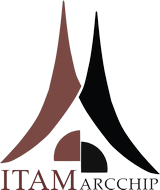 Ústav teoretické a aplikované mechaniky AV ČR, v.v.i.
Prosecká 76
19000 PRAHA 9
Česká republikaÚstav teoretické a aplikované mechaniky AV ČR, v.v.i.
Prosecká 76
19000 PRAHA 9
Česká republikaÚstav teoretické a aplikované mechaniky AV ČR, v.v.i.
Prosecká 76
19000 PRAHA 9
Česká republikaÚstav teoretické a aplikované mechaniky AV ČR, v.v.i.
Prosecká 76
19000 PRAHA 9
Česká republikaÚstav teoretické a aplikované mechaniky AV ČR, v.v.i.
Prosecká 76
19000 PRAHA 9
Česká republikaÚstav teoretické a aplikované mechaniky AV ČR, v.v.i.
Prosecká 76
19000 PRAHA 9
Česká republikaÚstav teoretické a aplikované mechaniky AV ČR, v.v.i.
Prosecká 76
19000 PRAHA 9
Česká republikaÚstav teoretické a aplikované mechaniky AV ČR, v.v.i.
Prosecká 76
19000 PRAHA 9
Česká republikaÚstav teoretické a aplikované mechaniky AV ČR, v.v.i.
Prosecká 76
19000 PRAHA 9
Česká republikaÚstav teoretické a aplikované mechaniky AV ČR, v.v.i.
Prosecká 76
19000 PRAHA 9
Česká republikaÚstav teoretické a aplikované mechaniky AV ČR, v.v.i.
Prosecká 76
19000 PRAHA 9
Česká republikaÚstav teoretické a aplikované mechaniky AV ČR, v.v.i.
Prosecká 76
19000 PRAHA 9
Česká republikaÚstav teoretické a aplikované mechaniky AV ČR, v.v.i.
Prosecká 76
19000 PRAHA 9
Česká republikaÚstav teoretické a aplikované mechaniky AV ČR, v.v.i.
Prosecká 76
19000 PRAHA 9
Česká republikaSmlouva:Smlouva:Smlouva:Smlouva:Smlouva:Smlouva:Smlouva:Smlouva:Ústav teoretické a aplikované mechaniky AV ČR, v.v.i.
Prosecká 76
19000 PRAHA 9
Česká republikaÚstav teoretické a aplikované mechaniky AV ČR, v.v.i.
Prosecká 76
19000 PRAHA 9
Česká republikaÚstav teoretické a aplikované mechaniky AV ČR, v.v.i.
Prosecká 76
19000 PRAHA 9
Česká republikaÚstav teoretické a aplikované mechaniky AV ČR, v.v.i.
Prosecká 76
19000 PRAHA 9
Česká republikaÚstav teoretické a aplikované mechaniky AV ČR, v.v.i.
Prosecká 76
19000 PRAHA 9
Česká republikaÚstav teoretické a aplikované mechaniky AV ČR, v.v.i.
Prosecká 76
19000 PRAHA 9
Česká republikaÚstav teoretické a aplikované mechaniky AV ČR, v.v.i.
Prosecká 76
19000 PRAHA 9
Česká republikaÚstav teoretické a aplikované mechaniky AV ČR, v.v.i.
Prosecká 76
19000 PRAHA 9
Česká republikaÚstav teoretické a aplikované mechaniky AV ČR, v.v.i.
Prosecká 76
19000 PRAHA 9
Česká republikaÚstav teoretické a aplikované mechaniky AV ČR, v.v.i.
Prosecká 76
19000 PRAHA 9
Česká republikaÚstav teoretické a aplikované mechaniky AV ČR, v.v.i.
Prosecká 76
19000 PRAHA 9
Česká republikaÚstav teoretické a aplikované mechaniky AV ČR, v.v.i.
Prosecká 76
19000 PRAHA 9
Česká republikaÚstav teoretické a aplikované mechaniky AV ČR, v.v.i.
Prosecká 76
19000 PRAHA 9
Česká republikaÚstav teoretické a aplikované mechaniky AV ČR, v.v.i.
Prosecká 76
19000 PRAHA 9
Česká republikaÚstav teoretické a aplikované mechaniky AV ČR, v.v.i.
Prosecká 76
19000 PRAHA 9
Česká republikaÚstav teoretické a aplikované mechaniky AV ČR, v.v.i.
Prosecká 76
19000 PRAHA 9
Česká republikaÚstav teoretické a aplikované mechaniky AV ČR, v.v.i.
Prosecká 76
19000 PRAHA 9
Česká republikaÚstav teoretické a aplikované mechaniky AV ČR, v.v.i.
Prosecká 76
19000 PRAHA 9
Česká republikaÚstav teoretické a aplikované mechaniky AV ČR, v.v.i.
Prosecká 76
19000 PRAHA 9
Česká republikaÚstav teoretické a aplikované mechaniky AV ČR, v.v.i.
Prosecká 76
19000 PRAHA 9
Česká republikaÚstav teoretické a aplikované mechaniky AV ČR, v.v.i.
Prosecká 76
19000 PRAHA 9
Česká republikaÚstav teoretické a aplikované mechaniky AV ČR, v.v.i.
Prosecká 76
19000 PRAHA 9
Česká republikaÚstav teoretické a aplikované mechaniky AV ČR, v.v.i.
Prosecká 76
19000 PRAHA 9
Česká republikaÚstav teoretické a aplikované mechaniky AV ČR, v.v.i.
Prosecká 76
19000 PRAHA 9
Česká republikaÚstav teoretické a aplikované mechaniky AV ČR, v.v.i.
Prosecká 76
19000 PRAHA 9
Česká republikaÚstav teoretické a aplikované mechaniky AV ČR, v.v.i.
Prosecká 76
19000 PRAHA 9
Česká republikaÚstav teoretické a aplikované mechaniky AV ČR, v.v.i.
Prosecká 76
19000 PRAHA 9
Česká republikaÚstav teoretické a aplikované mechaniky AV ČR, v.v.i.
Prosecká 76
19000 PRAHA 9
Česká republikaČíslo účtu:Číslo účtu:Číslo účtu:Číslo účtu:Číslo účtu:Číslo účtu:Číslo účtu:Číslo účtu:Ústav teoretické a aplikované mechaniky AV ČR, v.v.i.
Prosecká 76
19000 PRAHA 9
Česká republikaÚstav teoretické a aplikované mechaniky AV ČR, v.v.i.
Prosecká 76
19000 PRAHA 9
Česká republikaÚstav teoretické a aplikované mechaniky AV ČR, v.v.i.
Prosecká 76
19000 PRAHA 9
Česká republikaÚstav teoretické a aplikované mechaniky AV ČR, v.v.i.
Prosecká 76
19000 PRAHA 9
Česká republikaÚstav teoretické a aplikované mechaniky AV ČR, v.v.i.
Prosecká 76
19000 PRAHA 9
Česká republikaÚstav teoretické a aplikované mechaniky AV ČR, v.v.i.
Prosecká 76
19000 PRAHA 9
Česká republikaÚstav teoretické a aplikované mechaniky AV ČR, v.v.i.
Prosecká 76
19000 PRAHA 9
Česká republikaÚstav teoretické a aplikované mechaniky AV ČR, v.v.i.
Prosecká 76
19000 PRAHA 9
Česká republikaÚstav teoretické a aplikované mechaniky AV ČR, v.v.i.
Prosecká 76
19000 PRAHA 9
Česká republikaÚstav teoretické a aplikované mechaniky AV ČR, v.v.i.
Prosecká 76
19000 PRAHA 9
Česká republikaÚstav teoretické a aplikované mechaniky AV ČR, v.v.i.
Prosecká 76
19000 PRAHA 9
Česká republikaÚstav teoretické a aplikované mechaniky AV ČR, v.v.i.
Prosecká 76
19000 PRAHA 9
Česká republikaÚstav teoretické a aplikované mechaniky AV ČR, v.v.i.
Prosecká 76
19000 PRAHA 9
Česká republikaÚstav teoretické a aplikované mechaniky AV ČR, v.v.i.
Prosecká 76
19000 PRAHA 9
Česká republikaPeněžní ústav:Peněžní ústav:Peněžní ústav:Peněžní ústav:Peněžní ústav:Peněžní ústav:Peněžní ústav:Peněžní ústav:Ústav teoretické a aplikované mechaniky AV ČR, v.v.i.
Prosecká 76
19000 PRAHA 9
Česká republikaÚstav teoretické a aplikované mechaniky AV ČR, v.v.i.
Prosecká 76
19000 PRAHA 9
Česká republikaÚstav teoretické a aplikované mechaniky AV ČR, v.v.i.
Prosecká 76
19000 PRAHA 9
Česká republikaÚstav teoretické a aplikované mechaniky AV ČR, v.v.i.
Prosecká 76
19000 PRAHA 9
Česká republikaÚstav teoretické a aplikované mechaniky AV ČR, v.v.i.
Prosecká 76
19000 PRAHA 9
Česká republikaÚstav teoretické a aplikované mechaniky AV ČR, v.v.i.
Prosecká 76
19000 PRAHA 9
Česká republikaÚstav teoretické a aplikované mechaniky AV ČR, v.v.i.
Prosecká 76
19000 PRAHA 9
Česká republikaÚstav teoretické a aplikované mechaniky AV ČR, v.v.i.
Prosecká 76
19000 PRAHA 9
Česká republikaÚstav teoretické a aplikované mechaniky AV ČR, v.v.i.
Prosecká 76
19000 PRAHA 9
Česká republikaÚstav teoretické a aplikované mechaniky AV ČR, v.v.i.
Prosecká 76
19000 PRAHA 9
Česká republikaÚstav teoretické a aplikované mechaniky AV ČR, v.v.i.
Prosecká 76
19000 PRAHA 9
Česká republikaÚstav teoretické a aplikované mechaniky AV ČR, v.v.i.
Prosecká 76
19000 PRAHA 9
Česká republikaÚstav teoretické a aplikované mechaniky AV ČR, v.v.i.
Prosecká 76
19000 PRAHA 9
Česká republikaÚstav teoretické a aplikované mechaniky AV ČR, v.v.i.
Prosecká 76
19000 PRAHA 9
Česká republikaDodavatel:Dodavatel:Dodavatel:Dodavatel:Dodavatel:Dodavatel:Dodavatel:Dodavatel:Dodavatel:Dodavatel:DIČ:DIČ:DIČ:DIČ:CZ68378297CZ68378297CZ68378297CZ68378297IČ:IČ:IČ:2687829126878291268782912687829126878291268782912687829126878291DIČ:DIČ:CZ26878291CZ26878291CZ26878291IČ:IČ:IČ:IČ:68378297683782976837829768378297IČ:IČ:IČ:IČ:68378297683782976837829768378297IČ:IČ:IČ:IČ:68378297683782976837829768378297Konečný příjemce:Konečný příjemce:Konečný příjemce:Konečný příjemce:Konečný příjemce:Konečný příjemce:Konečný příjemce:Konečný příjemce:Konečný příjemce:Konečný příjemce:Konečný příjemce:Konečný příjemce:Konečný příjemce:Konečný příjemce:Konečný příjemce:Platnost objednávky do:Platnost objednávky do:Platnost objednávky do:Platnost objednávky do:Platnost objednávky do:Platnost objednávky do:Platnost objednávky do:Platnost objednávky do:Platnost objednávky do:Platnost objednávky do:31.10.201831.10.201831.10.2018Termín dodání:Termín dodání:Termín dodání:Termín dodání:Termín dodání:Termín dodání:Termín dodání:31.10.201831.10.201831.10.2018Forma úhrady:Forma úhrady:Forma úhrady:Forma úhrady:Forma úhrady:Forma úhrady:Forma úhrady:Forma úhrady:Forma úhrady:Forma úhrady:Forma úhrady:Forma úhrady:Forma úhrady:Forma úhrady:Forma úhrady:Forma úhrady:Forma úhrady:Forma úhrady:Forma úhrady:Forma úhrady:Forma úhrady:Termín úhrady:Termín úhrady:Termín úhrady:Termín úhrady:Termín úhrady:Termín úhrady:Termín úhrady:Termín úhrady:Termín úhrady:Termín úhrady:Termín úhrady:Termín úhrady:Termín úhrady:Termín úhrady:Dovolujeme si Vás požádat, abyste při fakturaci vždy uváděli naše číslo objednávky. Daňový doklad související s tímto obchodním případem zasílejte, prosím, na e-mailovou adresu "faktury@itam cas.cz".
Smluvní strany souhlasí s uveřejněním této smlouvy v registru smluv podle zákona č. 340/2015 Sb., o registru smluv, které zajistí ÚTAM AV ČR, v. v. i.Pokud některá ze smluvních stran považuje některé informace uvedené ve smlouvě za osobní údaj či za obchodní tajemství, či údaje, které je možné neuveřejnit podle zákona, musí takové informace výslovně takto označit v průběhu kontraktačního procesu.Dovolujeme si Vás požádat, abyste při fakturaci vždy uváděli naše číslo objednávky. Daňový doklad související s tímto obchodním případem zasílejte, prosím, na e-mailovou adresu "faktury@itam cas.cz".
Smluvní strany souhlasí s uveřejněním této smlouvy v registru smluv podle zákona č. 340/2015 Sb., o registru smluv, které zajistí ÚTAM AV ČR, v. v. i.Pokud některá ze smluvních stran považuje některé informace uvedené ve smlouvě za osobní údaj či za obchodní tajemství, či údaje, které je možné neuveřejnit podle zákona, musí takové informace výslovně takto označit v průběhu kontraktačního procesu.Dovolujeme si Vás požádat, abyste při fakturaci vždy uváděli naše číslo objednávky. Daňový doklad související s tímto obchodním případem zasílejte, prosím, na e-mailovou adresu "faktury@itam cas.cz".
Smluvní strany souhlasí s uveřejněním této smlouvy v registru smluv podle zákona č. 340/2015 Sb., o registru smluv, které zajistí ÚTAM AV ČR, v. v. i.Pokud některá ze smluvních stran považuje některé informace uvedené ve smlouvě za osobní údaj či za obchodní tajemství, či údaje, které je možné neuveřejnit podle zákona, musí takové informace výslovně takto označit v průběhu kontraktačního procesu.Dovolujeme si Vás požádat, abyste při fakturaci vždy uváděli naše číslo objednávky. Daňový doklad související s tímto obchodním případem zasílejte, prosím, na e-mailovou adresu "faktury@itam cas.cz".
Smluvní strany souhlasí s uveřejněním této smlouvy v registru smluv podle zákona č. 340/2015 Sb., o registru smluv, které zajistí ÚTAM AV ČR, v. v. i.Pokud některá ze smluvních stran považuje některé informace uvedené ve smlouvě za osobní údaj či za obchodní tajemství, či údaje, které je možné neuveřejnit podle zákona, musí takové informace výslovně takto označit v průběhu kontraktačního procesu.Dovolujeme si Vás požádat, abyste při fakturaci vždy uváděli naše číslo objednávky. Daňový doklad související s tímto obchodním případem zasílejte, prosím, na e-mailovou adresu "faktury@itam cas.cz".
Smluvní strany souhlasí s uveřejněním této smlouvy v registru smluv podle zákona č. 340/2015 Sb., o registru smluv, které zajistí ÚTAM AV ČR, v. v. i.Pokud některá ze smluvních stran považuje některé informace uvedené ve smlouvě za osobní údaj či za obchodní tajemství, či údaje, které je možné neuveřejnit podle zákona, musí takové informace výslovně takto označit v průběhu kontraktačního procesu.Dovolujeme si Vás požádat, abyste při fakturaci vždy uváděli naše číslo objednávky. Daňový doklad související s tímto obchodním případem zasílejte, prosím, na e-mailovou adresu "faktury@itam cas.cz".
Smluvní strany souhlasí s uveřejněním této smlouvy v registru smluv podle zákona č. 340/2015 Sb., o registru smluv, které zajistí ÚTAM AV ČR, v. v. i.Pokud některá ze smluvních stran považuje některé informace uvedené ve smlouvě za osobní údaj či za obchodní tajemství, či údaje, které je možné neuveřejnit podle zákona, musí takové informace výslovně takto označit v průběhu kontraktačního procesu.Dovolujeme si Vás požádat, abyste při fakturaci vždy uváděli naše číslo objednávky. Daňový doklad související s tímto obchodním případem zasílejte, prosím, na e-mailovou adresu "faktury@itam cas.cz".
Smluvní strany souhlasí s uveřejněním této smlouvy v registru smluv podle zákona č. 340/2015 Sb., o registru smluv, které zajistí ÚTAM AV ČR, v. v. i.Pokud některá ze smluvních stran považuje některé informace uvedené ve smlouvě za osobní údaj či za obchodní tajemství, či údaje, které je možné neuveřejnit podle zákona, musí takové informace výslovně takto označit v průběhu kontraktačního procesu.Dovolujeme si Vás požádat, abyste při fakturaci vždy uváděli naše číslo objednávky. Daňový doklad související s tímto obchodním případem zasílejte, prosím, na e-mailovou adresu "faktury@itam cas.cz".
Smluvní strany souhlasí s uveřejněním této smlouvy v registru smluv podle zákona č. 340/2015 Sb., o registru smluv, které zajistí ÚTAM AV ČR, v. v. i.Pokud některá ze smluvních stran považuje některé informace uvedené ve smlouvě za osobní údaj či za obchodní tajemství, či údaje, které je možné neuveřejnit podle zákona, musí takové informace výslovně takto označit v průběhu kontraktačního procesu.Dovolujeme si Vás požádat, abyste při fakturaci vždy uváděli naše číslo objednávky. Daňový doklad související s tímto obchodním případem zasílejte, prosím, na e-mailovou adresu "faktury@itam cas.cz".
Smluvní strany souhlasí s uveřejněním této smlouvy v registru smluv podle zákona č. 340/2015 Sb., o registru smluv, které zajistí ÚTAM AV ČR, v. v. i.Pokud některá ze smluvních stran považuje některé informace uvedené ve smlouvě za osobní údaj či za obchodní tajemství, či údaje, které je možné neuveřejnit podle zákona, musí takové informace výslovně takto označit v průběhu kontraktačního procesu.Dovolujeme si Vás požádat, abyste při fakturaci vždy uváděli naše číslo objednávky. Daňový doklad související s tímto obchodním případem zasílejte, prosím, na e-mailovou adresu "faktury@itam cas.cz".
Smluvní strany souhlasí s uveřejněním této smlouvy v registru smluv podle zákona č. 340/2015 Sb., o registru smluv, které zajistí ÚTAM AV ČR, v. v. i.Pokud některá ze smluvních stran považuje některé informace uvedené ve smlouvě za osobní údaj či za obchodní tajemství, či údaje, které je možné neuveřejnit podle zákona, musí takové informace výslovně takto označit v průběhu kontraktačního procesu.Dovolujeme si Vás požádat, abyste při fakturaci vždy uváděli naše číslo objednávky. Daňový doklad související s tímto obchodním případem zasílejte, prosím, na e-mailovou adresu "faktury@itam cas.cz".
Smluvní strany souhlasí s uveřejněním této smlouvy v registru smluv podle zákona č. 340/2015 Sb., o registru smluv, které zajistí ÚTAM AV ČR, v. v. i.Pokud některá ze smluvních stran považuje některé informace uvedené ve smlouvě za osobní údaj či za obchodní tajemství, či údaje, které je možné neuveřejnit podle zákona, musí takové informace výslovně takto označit v průběhu kontraktačního procesu.Dovolujeme si Vás požádat, abyste při fakturaci vždy uváděli naše číslo objednávky. Daňový doklad související s tímto obchodním případem zasílejte, prosím, na e-mailovou adresu "faktury@itam cas.cz".
Smluvní strany souhlasí s uveřejněním této smlouvy v registru smluv podle zákona č. 340/2015 Sb., o registru smluv, které zajistí ÚTAM AV ČR, v. v. i.Pokud některá ze smluvních stran považuje některé informace uvedené ve smlouvě za osobní údaj či za obchodní tajemství, či údaje, které je možné neuveřejnit podle zákona, musí takové informace výslovně takto označit v průběhu kontraktačního procesu.Dovolujeme si Vás požádat, abyste při fakturaci vždy uváděli naše číslo objednávky. Daňový doklad související s tímto obchodním případem zasílejte, prosím, na e-mailovou adresu "faktury@itam cas.cz".
Smluvní strany souhlasí s uveřejněním této smlouvy v registru smluv podle zákona č. 340/2015 Sb., o registru smluv, které zajistí ÚTAM AV ČR, v. v. i.Pokud některá ze smluvních stran považuje některé informace uvedené ve smlouvě za osobní údaj či za obchodní tajemství, či údaje, které je možné neuveřejnit podle zákona, musí takové informace výslovně takto označit v průběhu kontraktačního procesu.Dovolujeme si Vás požádat, abyste při fakturaci vždy uváděli naše číslo objednávky. Daňový doklad související s tímto obchodním případem zasílejte, prosím, na e-mailovou adresu "faktury@itam cas.cz".
Smluvní strany souhlasí s uveřejněním této smlouvy v registru smluv podle zákona č. 340/2015 Sb., o registru smluv, které zajistí ÚTAM AV ČR, v. v. i.Pokud některá ze smluvních stran považuje některé informace uvedené ve smlouvě za osobní údaj či za obchodní tajemství, či údaje, které je možné neuveřejnit podle zákona, musí takové informace výslovně takto označit v průběhu kontraktačního procesu.Dovolujeme si Vás požádat, abyste při fakturaci vždy uváděli naše číslo objednávky. Daňový doklad související s tímto obchodním případem zasílejte, prosím, na e-mailovou adresu "faktury@itam cas.cz".
Smluvní strany souhlasí s uveřejněním této smlouvy v registru smluv podle zákona č. 340/2015 Sb., o registru smluv, které zajistí ÚTAM AV ČR, v. v. i.Pokud některá ze smluvních stran považuje některé informace uvedené ve smlouvě za osobní údaj či za obchodní tajemství, či údaje, které je možné neuveřejnit podle zákona, musí takové informace výslovně takto označit v průběhu kontraktačního procesu.Dovolujeme si Vás požádat, abyste při fakturaci vždy uváděli naše číslo objednávky. Daňový doklad související s tímto obchodním případem zasílejte, prosím, na e-mailovou adresu "faktury@itam cas.cz".
Smluvní strany souhlasí s uveřejněním této smlouvy v registru smluv podle zákona č. 340/2015 Sb., o registru smluv, které zajistí ÚTAM AV ČR, v. v. i.Pokud některá ze smluvních stran považuje některé informace uvedené ve smlouvě za osobní údaj či za obchodní tajemství, či údaje, které je možné neuveřejnit podle zákona, musí takové informace výslovně takto označit v průběhu kontraktačního procesu.Dovolujeme si Vás požádat, abyste při fakturaci vždy uváděli naše číslo objednávky. Daňový doklad související s tímto obchodním případem zasílejte, prosím, na e-mailovou adresu "faktury@itam cas.cz".
Smluvní strany souhlasí s uveřejněním této smlouvy v registru smluv podle zákona č. 340/2015 Sb., o registru smluv, které zajistí ÚTAM AV ČR, v. v. i.Pokud některá ze smluvních stran považuje některé informace uvedené ve smlouvě za osobní údaj či za obchodní tajemství, či údaje, které je možné neuveřejnit podle zákona, musí takové informace výslovně takto označit v průběhu kontraktačního procesu.Dovolujeme si Vás požádat, abyste při fakturaci vždy uváděli naše číslo objednávky. Daňový doklad související s tímto obchodním případem zasílejte, prosím, na e-mailovou adresu "faktury@itam cas.cz".
Smluvní strany souhlasí s uveřejněním této smlouvy v registru smluv podle zákona č. 340/2015 Sb., o registru smluv, které zajistí ÚTAM AV ČR, v. v. i.Pokud některá ze smluvních stran považuje některé informace uvedené ve smlouvě za osobní údaj či za obchodní tajemství, či údaje, které je možné neuveřejnit podle zákona, musí takové informace výslovně takto označit v průběhu kontraktačního procesu.Dovolujeme si Vás požádat, abyste při fakturaci vždy uváděli naše číslo objednávky. Daňový doklad související s tímto obchodním případem zasílejte, prosím, na e-mailovou adresu "faktury@itam cas.cz".
Smluvní strany souhlasí s uveřejněním této smlouvy v registru smluv podle zákona č. 340/2015 Sb., o registru smluv, které zajistí ÚTAM AV ČR, v. v. i.Pokud některá ze smluvních stran považuje některé informace uvedené ve smlouvě za osobní údaj či za obchodní tajemství, či údaje, které je možné neuveřejnit podle zákona, musí takové informace výslovně takto označit v průběhu kontraktačního procesu.Dovolujeme si Vás požádat, abyste při fakturaci vždy uváděli naše číslo objednávky. Daňový doklad související s tímto obchodním případem zasílejte, prosím, na e-mailovou adresu "faktury@itam cas.cz".
Smluvní strany souhlasí s uveřejněním této smlouvy v registru smluv podle zákona č. 340/2015 Sb., o registru smluv, které zajistí ÚTAM AV ČR, v. v. i.Pokud některá ze smluvních stran považuje některé informace uvedené ve smlouvě za osobní údaj či za obchodní tajemství, či údaje, které je možné neuveřejnit podle zákona, musí takové informace výslovně takto označit v průběhu kontraktačního procesu.Dovolujeme si Vás požádat, abyste při fakturaci vždy uváděli naše číslo objednávky. Daňový doklad související s tímto obchodním případem zasílejte, prosím, na e-mailovou adresu "faktury@itam cas.cz".
Smluvní strany souhlasí s uveřejněním této smlouvy v registru smluv podle zákona č. 340/2015 Sb., o registru smluv, které zajistí ÚTAM AV ČR, v. v. i.Pokud některá ze smluvních stran považuje některé informace uvedené ve smlouvě za osobní údaj či za obchodní tajemství, či údaje, které je možné neuveřejnit podle zákona, musí takové informace výslovně takto označit v průběhu kontraktačního procesu.Dovolujeme si Vás požádat, abyste při fakturaci vždy uváděli naše číslo objednávky. Daňový doklad související s tímto obchodním případem zasílejte, prosím, na e-mailovou adresu "faktury@itam cas.cz".
Smluvní strany souhlasí s uveřejněním této smlouvy v registru smluv podle zákona č. 340/2015 Sb., o registru smluv, které zajistí ÚTAM AV ČR, v. v. i.Pokud některá ze smluvních stran považuje některé informace uvedené ve smlouvě za osobní údaj či za obchodní tajemství, či údaje, které je možné neuveřejnit podle zákona, musí takové informace výslovně takto označit v průběhu kontraktačního procesu.Dovolujeme si Vás požádat, abyste při fakturaci vždy uváděli naše číslo objednávky. Daňový doklad související s tímto obchodním případem zasílejte, prosím, na e-mailovou adresu "faktury@itam cas.cz".
Smluvní strany souhlasí s uveřejněním této smlouvy v registru smluv podle zákona č. 340/2015 Sb., o registru smluv, které zajistí ÚTAM AV ČR, v. v. i.Pokud některá ze smluvních stran považuje některé informace uvedené ve smlouvě za osobní údaj či za obchodní tajemství, či údaje, které je možné neuveřejnit podle zákona, musí takové informace výslovně takto označit v průběhu kontraktačního procesu.Dovolujeme si Vás požádat, abyste při fakturaci vždy uváděli naše číslo objednávky. Daňový doklad související s tímto obchodním případem zasílejte, prosím, na e-mailovou adresu "faktury@itam cas.cz".
Smluvní strany souhlasí s uveřejněním této smlouvy v registru smluv podle zákona č. 340/2015 Sb., o registru smluv, které zajistí ÚTAM AV ČR, v. v. i.Pokud některá ze smluvních stran považuje některé informace uvedené ve smlouvě za osobní údaj či za obchodní tajemství, či údaje, které je možné neuveřejnit podle zákona, musí takové informace výslovně takto označit v průběhu kontraktačního procesu.Dovolujeme si Vás požádat, abyste při fakturaci vždy uváděli naše číslo objednávky. Daňový doklad související s tímto obchodním případem zasílejte, prosím, na e-mailovou adresu "faktury@itam cas.cz".
Smluvní strany souhlasí s uveřejněním této smlouvy v registru smluv podle zákona č. 340/2015 Sb., o registru smluv, které zajistí ÚTAM AV ČR, v. v. i.Pokud některá ze smluvních stran považuje některé informace uvedené ve smlouvě za osobní údaj či za obchodní tajemství, či údaje, které je možné neuveřejnit podle zákona, musí takové informace výslovně takto označit v průběhu kontraktačního procesu.Dovolujeme si Vás požádat, abyste při fakturaci vždy uváděli naše číslo objednávky. Daňový doklad související s tímto obchodním případem zasílejte, prosím, na e-mailovou adresu "faktury@itam cas.cz".
Smluvní strany souhlasí s uveřejněním této smlouvy v registru smluv podle zákona č. 340/2015 Sb., o registru smluv, které zajistí ÚTAM AV ČR, v. v. i.Pokud některá ze smluvních stran považuje některé informace uvedené ve smlouvě za osobní údaj či za obchodní tajemství, či údaje, které je možné neuveřejnit podle zákona, musí takové informace výslovně takto označit v průběhu kontraktačního procesu.Dovolujeme si Vás požádat, abyste při fakturaci vždy uváděli naše číslo objednávky. Daňový doklad související s tímto obchodním případem zasílejte, prosím, na e-mailovou adresu "faktury@itam cas.cz".
Smluvní strany souhlasí s uveřejněním této smlouvy v registru smluv podle zákona č. 340/2015 Sb., o registru smluv, které zajistí ÚTAM AV ČR, v. v. i.Pokud některá ze smluvních stran považuje některé informace uvedené ve smlouvě za osobní údaj či za obchodní tajemství, či údaje, které je možné neuveřejnit podle zákona, musí takové informace výslovně takto označit v průběhu kontraktačního procesu.Dovolujeme si Vás požádat, abyste při fakturaci vždy uváděli naše číslo objednávky. Daňový doklad související s tímto obchodním případem zasílejte, prosím, na e-mailovou adresu "faktury@itam cas.cz".
Smluvní strany souhlasí s uveřejněním této smlouvy v registru smluv podle zákona č. 340/2015 Sb., o registru smluv, které zajistí ÚTAM AV ČR, v. v. i.Pokud některá ze smluvních stran považuje některé informace uvedené ve smlouvě za osobní údaj či za obchodní tajemství, či údaje, které je možné neuveřejnit podle zákona, musí takové informace výslovně takto označit v průběhu kontraktačního procesu.Dovolujeme si Vás požádat, abyste při fakturaci vždy uváděli naše číslo objednávky. Daňový doklad související s tímto obchodním případem zasílejte, prosím, na e-mailovou adresu "faktury@itam cas.cz".
Smluvní strany souhlasí s uveřejněním této smlouvy v registru smluv podle zákona č. 340/2015 Sb., o registru smluv, které zajistí ÚTAM AV ČR, v. v. i.Pokud některá ze smluvních stran považuje některé informace uvedené ve smlouvě za osobní údaj či za obchodní tajemství, či údaje, které je možné neuveřejnit podle zákona, musí takové informace výslovně takto označit v průběhu kontraktačního procesu.Dovolujeme si Vás požádat, abyste při fakturaci vždy uváděli naše číslo objednávky. Daňový doklad související s tímto obchodním případem zasílejte, prosím, na e-mailovou adresu "faktury@itam cas.cz".
Smluvní strany souhlasí s uveřejněním této smlouvy v registru smluv podle zákona č. 340/2015 Sb., o registru smluv, které zajistí ÚTAM AV ČR, v. v. i.Pokud některá ze smluvních stran považuje některé informace uvedené ve smlouvě za osobní údaj či za obchodní tajemství, či údaje, které je možné neuveřejnit podle zákona, musí takové informace výslovně takto označit v průběhu kontraktačního procesu.Dovolujeme si Vás požádat, abyste při fakturaci vždy uváděli naše číslo objednávky. Daňový doklad související s tímto obchodním případem zasílejte, prosím, na e-mailovou adresu "faktury@itam cas.cz".
Smluvní strany souhlasí s uveřejněním této smlouvy v registru smluv podle zákona č. 340/2015 Sb., o registru smluv, které zajistí ÚTAM AV ČR, v. v. i.Pokud některá ze smluvních stran považuje některé informace uvedené ve smlouvě za osobní údaj či za obchodní tajemství, či údaje, které je možné neuveřejnit podle zákona, musí takové informace výslovně takto označit v průběhu kontraktačního procesu.Dovolujeme si Vás požádat, abyste při fakturaci vždy uváděli naše číslo objednávky. Daňový doklad související s tímto obchodním případem zasílejte, prosím, na e-mailovou adresu "faktury@itam cas.cz".
Smluvní strany souhlasí s uveřejněním této smlouvy v registru smluv podle zákona č. 340/2015 Sb., o registru smluv, které zajistí ÚTAM AV ČR, v. v. i.Pokud některá ze smluvních stran považuje některé informace uvedené ve smlouvě za osobní údaj či za obchodní tajemství, či údaje, které je možné neuveřejnit podle zákona, musí takové informace výslovně takto označit v průběhu kontraktačního procesu.Dovolujeme si Vás požádat, abyste při fakturaci vždy uváděli naše číslo objednávky. Daňový doklad související s tímto obchodním případem zasílejte, prosím, na e-mailovou adresu "faktury@itam cas.cz".
Smluvní strany souhlasí s uveřejněním této smlouvy v registru smluv podle zákona č. 340/2015 Sb., o registru smluv, které zajistí ÚTAM AV ČR, v. v. i.Pokud některá ze smluvních stran považuje některé informace uvedené ve smlouvě za osobní údaj či za obchodní tajemství, či údaje, které je možné neuveřejnit podle zákona, musí takové informace výslovně takto označit v průběhu kontraktačního procesu.Dovolujeme si Vás požádat, abyste při fakturaci vždy uváděli naše číslo objednávky. Daňový doklad související s tímto obchodním případem zasílejte, prosím, na e-mailovou adresu "faktury@itam cas.cz".
Smluvní strany souhlasí s uveřejněním této smlouvy v registru smluv podle zákona č. 340/2015 Sb., o registru smluv, které zajistí ÚTAM AV ČR, v. v. i.Pokud některá ze smluvních stran považuje některé informace uvedené ve smlouvě za osobní údaj či za obchodní tajemství, či údaje, které je možné neuveřejnit podle zákona, musí takové informace výslovně takto označit v průběhu kontraktačního procesu.Dovolujeme si Vás požádat, abyste při fakturaci vždy uváděli naše číslo objednávky. Daňový doklad související s tímto obchodním případem zasílejte, prosím, na e-mailovou adresu "faktury@itam cas.cz".
Smluvní strany souhlasí s uveřejněním této smlouvy v registru smluv podle zákona č. 340/2015 Sb., o registru smluv, které zajistí ÚTAM AV ČR, v. v. i.Pokud některá ze smluvních stran považuje některé informace uvedené ve smlouvě za osobní údaj či za obchodní tajemství, či údaje, které je možné neuveřejnit podle zákona, musí takové informace výslovně takto označit v průběhu kontraktačního procesu.Dovolujeme si Vás požádat, abyste při fakturaci vždy uváděli naše číslo objednávky. Daňový doklad související s tímto obchodním případem zasílejte, prosím, na e-mailovou adresu "faktury@itam cas.cz".
Smluvní strany souhlasí s uveřejněním této smlouvy v registru smluv podle zákona č. 340/2015 Sb., o registru smluv, které zajistí ÚTAM AV ČR, v. v. i.Pokud některá ze smluvních stran považuje některé informace uvedené ve smlouvě za osobní údaj či za obchodní tajemství, či údaje, které je možné neuveřejnit podle zákona, musí takové informace výslovně takto označit v průběhu kontraktačního procesu.Objednáváme u Vás následující: Server Supermicro CSE-732G-500B, Supermicro MBD-X11SRA-O, Supermicro SNK-P0048AP4, Intel Xeon W-2145@3.7GHz, Hynix memory 32GB DDR4-2666 2Rx4 ECC REG DIMM, Samsung PM963, Seagate Enterprise Capacity HDD-6TB včetně dopravy a montáže podle Vaší Nabídky zboží a služeb č.600800522 ze dne 08.10.2018 Objednáváme u Vás následující: Server Supermicro CSE-732G-500B, Supermicro MBD-X11SRA-O, Supermicro SNK-P0048AP4, Intel Xeon W-2145@3.7GHz, Hynix memory 32GB DDR4-2666 2Rx4 ECC REG DIMM, Samsung PM963, Seagate Enterprise Capacity HDD-6TB včetně dopravy a montáže podle Vaší Nabídky zboží a služeb č.600800522 ze dne 08.10.2018 Objednáváme u Vás následující: Server Supermicro CSE-732G-500B, Supermicro MBD-X11SRA-O, Supermicro SNK-P0048AP4, Intel Xeon W-2145@3.7GHz, Hynix memory 32GB DDR4-2666 2Rx4 ECC REG DIMM, Samsung PM963, Seagate Enterprise Capacity HDD-6TB včetně dopravy a montáže podle Vaší Nabídky zboží a služeb č.600800522 ze dne 08.10.2018 Objednáváme u Vás následující: Server Supermicro CSE-732G-500B, Supermicro MBD-X11SRA-O, Supermicro SNK-P0048AP4, Intel Xeon W-2145@3.7GHz, Hynix memory 32GB DDR4-2666 2Rx4 ECC REG DIMM, Samsung PM963, Seagate Enterprise Capacity HDD-6TB včetně dopravy a montáže podle Vaší Nabídky zboží a služeb č.600800522 ze dne 08.10.2018 Objednáváme u Vás následující: Server Supermicro CSE-732G-500B, Supermicro MBD-X11SRA-O, Supermicro SNK-P0048AP4, Intel Xeon W-2145@3.7GHz, Hynix memory 32GB DDR4-2666 2Rx4 ECC REG DIMM, Samsung PM963, Seagate Enterprise Capacity HDD-6TB včetně dopravy a montáže podle Vaší Nabídky zboží a služeb č.600800522 ze dne 08.10.2018 Objednáváme u Vás následující: Server Supermicro CSE-732G-500B, Supermicro MBD-X11SRA-O, Supermicro SNK-P0048AP4, Intel Xeon W-2145@3.7GHz, Hynix memory 32GB DDR4-2666 2Rx4 ECC REG DIMM, Samsung PM963, Seagate Enterprise Capacity HDD-6TB včetně dopravy a montáže podle Vaší Nabídky zboží a služeb č.600800522 ze dne 08.10.2018 Objednáváme u Vás následující: Server Supermicro CSE-732G-500B, Supermicro MBD-X11SRA-O, Supermicro SNK-P0048AP4, Intel Xeon W-2145@3.7GHz, Hynix memory 32GB DDR4-2666 2Rx4 ECC REG DIMM, Samsung PM963, Seagate Enterprise Capacity HDD-6TB včetně dopravy a montáže podle Vaší Nabídky zboží a služeb č.600800522 ze dne 08.10.2018 Objednáváme u Vás následující: Server Supermicro CSE-732G-500B, Supermicro MBD-X11SRA-O, Supermicro SNK-P0048AP4, Intel Xeon W-2145@3.7GHz, Hynix memory 32GB DDR4-2666 2Rx4 ECC REG DIMM, Samsung PM963, Seagate Enterprise Capacity HDD-6TB včetně dopravy a montáže podle Vaší Nabídky zboží a služeb č.600800522 ze dne 08.10.2018 Objednáváme u Vás následující: Server Supermicro CSE-732G-500B, Supermicro MBD-X11SRA-O, Supermicro SNK-P0048AP4, Intel Xeon W-2145@3.7GHz, Hynix memory 32GB DDR4-2666 2Rx4 ECC REG DIMM, Samsung PM963, Seagate Enterprise Capacity HDD-6TB včetně dopravy a montáže podle Vaší Nabídky zboží a služeb č.600800522 ze dne 08.10.2018 Objednáváme u Vás následující: Server Supermicro CSE-732G-500B, Supermicro MBD-X11SRA-O, Supermicro SNK-P0048AP4, Intel Xeon W-2145@3.7GHz, Hynix memory 32GB DDR4-2666 2Rx4 ECC REG DIMM, Samsung PM963, Seagate Enterprise Capacity HDD-6TB včetně dopravy a montáže podle Vaší Nabídky zboží a služeb č.600800522 ze dne 08.10.2018 Objednáváme u Vás následující: Server Supermicro CSE-732G-500B, Supermicro MBD-X11SRA-O, Supermicro SNK-P0048AP4, Intel Xeon W-2145@3.7GHz, Hynix memory 32GB DDR4-2666 2Rx4 ECC REG DIMM, Samsung PM963, Seagate Enterprise Capacity HDD-6TB včetně dopravy a montáže podle Vaší Nabídky zboží a služeb č.600800522 ze dne 08.10.2018 Objednáváme u Vás následující: Server Supermicro CSE-732G-500B, Supermicro MBD-X11SRA-O, Supermicro SNK-P0048AP4, Intel Xeon W-2145@3.7GHz, Hynix memory 32GB DDR4-2666 2Rx4 ECC REG DIMM, Samsung PM963, Seagate Enterprise Capacity HDD-6TB včetně dopravy a montáže podle Vaší Nabídky zboží a služeb č.600800522 ze dne 08.10.2018 Objednáváme u Vás následující: Server Supermicro CSE-732G-500B, Supermicro MBD-X11SRA-O, Supermicro SNK-P0048AP4, Intel Xeon W-2145@3.7GHz, Hynix memory 32GB DDR4-2666 2Rx4 ECC REG DIMM, Samsung PM963, Seagate Enterprise Capacity HDD-6TB včetně dopravy a montáže podle Vaší Nabídky zboží a služeb č.600800522 ze dne 08.10.2018 Objednáváme u Vás následující: Server Supermicro CSE-732G-500B, Supermicro MBD-X11SRA-O, Supermicro SNK-P0048AP4, Intel Xeon W-2145@3.7GHz, Hynix memory 32GB DDR4-2666 2Rx4 ECC REG DIMM, Samsung PM963, Seagate Enterprise Capacity HDD-6TB včetně dopravy a montáže podle Vaší Nabídky zboží a služeb č.600800522 ze dne 08.10.2018 Objednáváme u Vás následující: Server Supermicro CSE-732G-500B, Supermicro MBD-X11SRA-O, Supermicro SNK-P0048AP4, Intel Xeon W-2145@3.7GHz, Hynix memory 32GB DDR4-2666 2Rx4 ECC REG DIMM, Samsung PM963, Seagate Enterprise Capacity HDD-6TB včetně dopravy a montáže podle Vaší Nabídky zboží a služeb č.600800522 ze dne 08.10.2018 Objednáváme u Vás následující: Server Supermicro CSE-732G-500B, Supermicro MBD-X11SRA-O, Supermicro SNK-P0048AP4, Intel Xeon W-2145@3.7GHz, Hynix memory 32GB DDR4-2666 2Rx4 ECC REG DIMM, Samsung PM963, Seagate Enterprise Capacity HDD-6TB včetně dopravy a montáže podle Vaší Nabídky zboží a služeb č.600800522 ze dne 08.10.2018 Objednáváme u Vás následující: Server Supermicro CSE-732G-500B, Supermicro MBD-X11SRA-O, Supermicro SNK-P0048AP4, Intel Xeon W-2145@3.7GHz, Hynix memory 32GB DDR4-2666 2Rx4 ECC REG DIMM, Samsung PM963, Seagate Enterprise Capacity HDD-6TB včetně dopravy a montáže podle Vaší Nabídky zboží a služeb č.600800522 ze dne 08.10.2018 Objednáváme u Vás následující: Server Supermicro CSE-732G-500B, Supermicro MBD-X11SRA-O, Supermicro SNK-P0048AP4, Intel Xeon W-2145@3.7GHz, Hynix memory 32GB DDR4-2666 2Rx4 ECC REG DIMM, Samsung PM963, Seagate Enterprise Capacity HDD-6TB včetně dopravy a montáže podle Vaší Nabídky zboží a služeb č.600800522 ze dne 08.10.2018 Objednáváme u Vás následující: Server Supermicro CSE-732G-500B, Supermicro MBD-X11SRA-O, Supermicro SNK-P0048AP4, Intel Xeon W-2145@3.7GHz, Hynix memory 32GB DDR4-2666 2Rx4 ECC REG DIMM, Samsung PM963, Seagate Enterprise Capacity HDD-6TB včetně dopravy a montáže podle Vaší Nabídky zboží a služeb č.600800522 ze dne 08.10.2018 Objednáváme u Vás následující: Server Supermicro CSE-732G-500B, Supermicro MBD-X11SRA-O, Supermicro SNK-P0048AP4, Intel Xeon W-2145@3.7GHz, Hynix memory 32GB DDR4-2666 2Rx4 ECC REG DIMM, Samsung PM963, Seagate Enterprise Capacity HDD-6TB včetně dopravy a montáže podle Vaší Nabídky zboží a služeb č.600800522 ze dne 08.10.2018 Objednáváme u Vás následující: Server Supermicro CSE-732G-500B, Supermicro MBD-X11SRA-O, Supermicro SNK-P0048AP4, Intel Xeon W-2145@3.7GHz, Hynix memory 32GB DDR4-2666 2Rx4 ECC REG DIMM, Samsung PM963, Seagate Enterprise Capacity HDD-6TB včetně dopravy a montáže podle Vaší Nabídky zboží a služeb č.600800522 ze dne 08.10.2018 Objednáváme u Vás následující: Server Supermicro CSE-732G-500B, Supermicro MBD-X11SRA-O, Supermicro SNK-P0048AP4, Intel Xeon W-2145@3.7GHz, Hynix memory 32GB DDR4-2666 2Rx4 ECC REG DIMM, Samsung PM963, Seagate Enterprise Capacity HDD-6TB včetně dopravy a montáže podle Vaší Nabídky zboží a služeb č.600800522 ze dne 08.10.2018 Objednáváme u Vás následující: Server Supermicro CSE-732G-500B, Supermicro MBD-X11SRA-O, Supermicro SNK-P0048AP4, Intel Xeon W-2145@3.7GHz, Hynix memory 32GB DDR4-2666 2Rx4 ECC REG DIMM, Samsung PM963, Seagate Enterprise Capacity HDD-6TB včetně dopravy a montáže podle Vaší Nabídky zboží a služeb č.600800522 ze dne 08.10.2018 Objednáváme u Vás následující: Server Supermicro CSE-732G-500B, Supermicro MBD-X11SRA-O, Supermicro SNK-P0048AP4, Intel Xeon W-2145@3.7GHz, Hynix memory 32GB DDR4-2666 2Rx4 ECC REG DIMM, Samsung PM963, Seagate Enterprise Capacity HDD-6TB včetně dopravy a montáže podle Vaší Nabídky zboží a služeb č.600800522 ze dne 08.10.2018 Objednáváme u Vás následující: Server Supermicro CSE-732G-500B, Supermicro MBD-X11SRA-O, Supermicro SNK-P0048AP4, Intel Xeon W-2145@3.7GHz, Hynix memory 32GB DDR4-2666 2Rx4 ECC REG DIMM, Samsung PM963, Seagate Enterprise Capacity HDD-6TB včetně dopravy a montáže podle Vaší Nabídky zboží a služeb č.600800522 ze dne 08.10.2018 Objednáváme u Vás následující: Server Supermicro CSE-732G-500B, Supermicro MBD-X11SRA-O, Supermicro SNK-P0048AP4, Intel Xeon W-2145@3.7GHz, Hynix memory 32GB DDR4-2666 2Rx4 ECC REG DIMM, Samsung PM963, Seagate Enterprise Capacity HDD-6TB včetně dopravy a montáže podle Vaší Nabídky zboží a služeb č.600800522 ze dne 08.10.2018 Objednáváme u Vás následující: Server Supermicro CSE-732G-500B, Supermicro MBD-X11SRA-O, Supermicro SNK-P0048AP4, Intel Xeon W-2145@3.7GHz, Hynix memory 32GB DDR4-2666 2Rx4 ECC REG DIMM, Samsung PM963, Seagate Enterprise Capacity HDD-6TB včetně dopravy a montáže podle Vaší Nabídky zboží a služeb č.600800522 ze dne 08.10.2018 Objednáváme u Vás následující: Server Supermicro CSE-732G-500B, Supermicro MBD-X11SRA-O, Supermicro SNK-P0048AP4, Intel Xeon W-2145@3.7GHz, Hynix memory 32GB DDR4-2666 2Rx4 ECC REG DIMM, Samsung PM963, Seagate Enterprise Capacity HDD-6TB včetně dopravy a montáže podle Vaší Nabídky zboží a služeb č.600800522 ze dne 08.10.2018 Objednáváme u Vás následující: Server Supermicro CSE-732G-500B, Supermicro MBD-X11SRA-O, Supermicro SNK-P0048AP4, Intel Xeon W-2145@3.7GHz, Hynix memory 32GB DDR4-2666 2Rx4 ECC REG DIMM, Samsung PM963, Seagate Enterprise Capacity HDD-6TB včetně dopravy a montáže podle Vaší Nabídky zboží a služeb č.600800522 ze dne 08.10.2018 Objednáváme u Vás následující: Server Supermicro CSE-732G-500B, Supermicro MBD-X11SRA-O, Supermicro SNK-P0048AP4, Intel Xeon W-2145@3.7GHz, Hynix memory 32GB DDR4-2666 2Rx4 ECC REG DIMM, Samsung PM963, Seagate Enterprise Capacity HDD-6TB včetně dopravy a montáže podle Vaší Nabídky zboží a služeb č.600800522 ze dne 08.10.2018 Objednáváme u Vás následující: Server Supermicro CSE-732G-500B, Supermicro MBD-X11SRA-O, Supermicro SNK-P0048AP4, Intel Xeon W-2145@3.7GHz, Hynix memory 32GB DDR4-2666 2Rx4 ECC REG DIMM, Samsung PM963, Seagate Enterprise Capacity HDD-6TB včetně dopravy a montáže podle Vaší Nabídky zboží a služeb č.600800522 ze dne 08.10.2018 Objednáváme u Vás následující: Server Supermicro CSE-732G-500B, Supermicro MBD-X11SRA-O, Supermicro SNK-P0048AP4, Intel Xeon W-2145@3.7GHz, Hynix memory 32GB DDR4-2666 2Rx4 ECC REG DIMM, Samsung PM963, Seagate Enterprise Capacity HDD-6TB včetně dopravy a montáže podle Vaší Nabídky zboží a služeb č.600800522 ze dne 08.10.2018 Objednáváme u Vás následující: Server Supermicro CSE-732G-500B, Supermicro MBD-X11SRA-O, Supermicro SNK-P0048AP4, Intel Xeon W-2145@3.7GHz, Hynix memory 32GB DDR4-2666 2Rx4 ECC REG DIMM, Samsung PM963, Seagate Enterprise Capacity HDD-6TB včetně dopravy a montáže podle Vaší Nabídky zboží a služeb č.600800522 ze dne 08.10.2018 Objednáváme u Vás následující: Server Supermicro CSE-732G-500B, Supermicro MBD-X11SRA-O, Supermicro SNK-P0048AP4, Intel Xeon W-2145@3.7GHz, Hynix memory 32GB DDR4-2666 2Rx4 ECC REG DIMM, Samsung PM963, Seagate Enterprise Capacity HDD-6TB včetně dopravy a montáže podle Vaší Nabídky zboží a služeb č.600800522 ze dne 08.10.2018 Objednáváme u Vás následující: Server Supermicro CSE-732G-500B, Supermicro MBD-X11SRA-O, Supermicro SNK-P0048AP4, Intel Xeon W-2145@3.7GHz, Hynix memory 32GB DDR4-2666 2Rx4 ECC REG DIMM, Samsung PM963, Seagate Enterprise Capacity HDD-6TB včetně dopravy a montáže podle Vaší Nabídky zboží a služeb č.600800522 ze dne 08.10.2018 Objednáváme u Vás následující: Server Supermicro CSE-732G-500B, Supermicro MBD-X11SRA-O, Supermicro SNK-P0048AP4, Intel Xeon W-2145@3.7GHz, Hynix memory 32GB DDR4-2666 2Rx4 ECC REG DIMM, Samsung PM963, Seagate Enterprise Capacity HDD-6TB včetně dopravy a montáže podle Vaší Nabídky zboží a služeb č.600800522 ze dne 08.10.2018 Položkový rozpis:Položkový rozpis:Položkový rozpis:Položkový rozpis:Položkový rozpis:Položkový rozpis:Položkový rozpis:Položkový rozpis:Položkový rozpis:Položkový rozpis:Položkový rozpis:Položkový rozpis:Položkový rozpis:Položkový rozpis:Položkový rozpis:Položkový rozpis:Položkový rozpis:Položkový rozpis:Položkový rozpis:Položkový rozpis:Položkový rozpis:Položkový rozpis:Položkový rozpis:Položkový rozpis:Položkový rozpis:Položkový rozpis:Položkový rozpis:Položkový rozpis:Položkový rozpis:Položkový rozpis:Položkový rozpis:Položkový rozpis:Položkový rozpis:Položkový rozpis:Položkový rozpis:Položkový rozpis:PoložkaPoložkaPoložkaPoložkaPoložkaPoložkaPoložkaPoložkaPoložkaPoložkaPoložkaPoložkaPoložkaPoložkaPoložkaPoložkaPoložkaPoložkaPoložkaPoložkaPoložkaPoložkaPoložkaPoložkaPoložkaPoložkaPoložkaPoložkaPoložkaPoložkaPoložkaPoložkaPoložkaPoložkaPoložkaMnožstvíMnožstvíMnožstvíMnožstvíMnožstvíMJMJMJMJMJCena/MJ vč. DPHCena/MJ vč. DPHCena/MJ vč. DPHCena/MJ vč. DPHCena/MJ vč. DPHCena/MJ vč. DPHCena/MJ vč. DPHCena/MJ vč. DPHCena/MJ vč. DPHCelkem s DPHCelkem s DPHCelkem s DPHCelkem s DPHCelkem s DPHCelkem s DPHCelkem s DPHServer včetně dopravy a montážeServer včetně dopravy a montážeServer včetně dopravy a montážeServer včetně dopravy a montážeServer včetně dopravy a montážeServer včetně dopravy a montážeServer včetně dopravy a montážeServer včetně dopravy a montážeServer včetně dopravy a montážeServer včetně dopravy a montážeServer včetně dopravy a montážeServer včetně dopravy a montážeServer včetně dopravy a montážeServer včetně dopravy a montážeServer včetně dopravy a montážeServer včetně dopravy a montážeServer včetně dopravy a montážeServer včetně dopravy a montážeServer včetně dopravy a montážeServer včetně dopravy a montážeServer včetně dopravy a montážeServer včetně dopravy a montážeServer včetně dopravy a montážeServer včetně dopravy a montážeServer včetně dopravy a montážeServer včetně dopravy a montážeServer včetně dopravy a montážeServer včetně dopravy a montážeServer včetně dopravy a montážeServer včetně dopravy a montážeServer včetně dopravy a montážeServer včetně dopravy a montážeServer včetně dopravy a montážeServer včetně dopravy a montážeServer včetně dopravy a montážeCelkem:Celkem:Celkem:105 439.40105 439.40105 439.40105 439.40105 439.40KčKč105 439.40105 439.40105 439.40105 439.40105 439.40KčKčPředpokládaná cena celkem (včetně DPH):Předpokládaná cena celkem (včetně DPH):Předpokládaná cena celkem (včetně DPH):Předpokládaná cena celkem (včetně DPH):Předpokládaná cena celkem (včetně DPH):Předpokládaná cena celkem (včetně DPH):Předpokládaná cena celkem (včetně DPH):Předpokládaná cena celkem (včetně DPH):Předpokládaná cena celkem (včetně DPH):Předpokládaná cena celkem (včetně DPH):Předpokládaná cena celkem (včetně DPH):Předpokládaná cena celkem (včetně DPH):Předpokládaná cena celkem (včetně DPH):Předpokládaná cena celkem (včetně DPH):Předpokládaná cena celkem (včetně DPH):Předpokládaná cena celkem (včetně DPH):Předpokládaná cena celkem (včetně DPH):Předpokládaná cena celkem (včetně DPH):Předpokládaná cena celkem (včetně DPH):Předpokládaná cena celkem (včetně DPH):Předpokládaná cena celkem (včetně DPH):Předpokládaná cena celkem (včetně DPH):Datum vystavení:Datum vystavení:Datum vystavení:Datum vystavení:Datum vystavení:Datum vystavení:Datum vystavení:Datum vystavení:Datum vystavení:Datum vystavení:Datum vystavení:08.10.201808.10.201808.10.201808.10.201808.10.201808.10.201808.10.201808.10.201808.10.2018Vystavil:Vystavil:Vystavil:Vystavil:Vystavil:Vystavil:Vystavil:Vystavil:Vystavil:Vystavil:Vystavil:Vystavil:Vystavil:Vystavil:Ing. Donátová RenataIng. Donátová RenataIng. Donátová RenataIng. Donátová RenataIng. Donátová RenataIng. Donátová RenataIng. Donátová RenataIng. Donátová RenataIng. Donátová RenataIng. Donátová RenataIng. Donátová RenataIng. Donátová RenataIng. Donátová RenataIng. Donátová RenataIng. Donátová RenataIng. Donátová RenataIng. Donátová RenataIng. Donátová RenataIng. Donátová RenataIng. Donátová RenataIng. Donátová RenataIng. Donátová RenataIng. Donátová RenataIng. Donátová RenataRazítko, podpisRazítko, podpisRazítko, podpisRazítko, podpisRazítko, podpisRazítko, podpisRazítko, podpisRazítko, podpisRazítko, podpisRazítko, podpisRazítko, podpisInterní údaje objednatele : 172000 \ 120 \ 180006 NAKI Vavřík \ 0410   Deník: 1 \ Praha - objednávkyInterní údaje objednatele : 172000 \ 120 \ 180006 NAKI Vavřík \ 0410   Deník: 1 \ Praha - objednávkyInterní údaje objednatele : 172000 \ 120 \ 180006 NAKI Vavřík \ 0410   Deník: 1 \ Praha - objednávkyInterní údaje objednatele : 172000 \ 120 \ 180006 NAKI Vavřík \ 0410   Deník: 1 \ Praha - objednávkyInterní údaje objednatele : 172000 \ 120 \ 180006 NAKI Vavřík \ 0410   Deník: 1 \ Praha - objednávkyInterní údaje objednatele : 172000 \ 120 \ 180006 NAKI Vavřík \ 0410   Deník: 1 \ Praha - objednávkyInterní údaje objednatele : 172000 \ 120 \ 180006 NAKI Vavřík \ 0410   Deník: 1 \ Praha - objednávkyInterní údaje objednatele : 172000 \ 120 \ 180006 NAKI Vavřík \ 0410   Deník: 1 \ Praha - objednávkyInterní údaje objednatele : 172000 \ 120 \ 180006 NAKI Vavřík \ 0410   Deník: 1 \ Praha - objednávkyInterní údaje objednatele : 172000 \ 120 \ 180006 NAKI Vavřík \ 0410   Deník: 1 \ Praha - objednávkyInterní údaje objednatele : 172000 \ 120 \ 180006 NAKI Vavřík \ 0410   Deník: 1 \ Praha - objednávkyInterní údaje objednatele : 172000 \ 120 \ 180006 NAKI Vavřík \ 0410   Deník: 1 \ Praha - objednávkyInterní údaje objednatele : 172000 \ 120 \ 180006 NAKI Vavřík \ 0410   Deník: 1 \ Praha - objednávkyInterní údaje objednatele : 172000 \ 120 \ 180006 NAKI Vavřík \ 0410   Deník: 1 \ Praha - objednávkyInterní údaje objednatele : 172000 \ 120 \ 180006 NAKI Vavřík \ 0410   Deník: 1 \ Praha - objednávkyInterní údaje objednatele : 172000 \ 120 \ 180006 NAKI Vavřík \ 0410   Deník: 1 \ Praha - objednávkyInterní údaje objednatele : 172000 \ 120 \ 180006 NAKI Vavřík \ 0410   Deník: 1 \ Praha - objednávkyInterní údaje objednatele : 172000 \ 120 \ 180006 NAKI Vavřík \ 0410   Deník: 1 \ Praha - objednávkyInterní údaje objednatele : 172000 \ 120 \ 180006 NAKI Vavřík \ 0410   Deník: 1 \ Praha - objednávkyInterní údaje objednatele : 172000 \ 120 \ 180006 NAKI Vavřík \ 0410   Deník: 1 \ Praha - objednávkyInterní údaje objednatele : 172000 \ 120 \ 180006 NAKI Vavřík \ 0410   Deník: 1 \ Praha - objednávkyInterní údaje objednatele : 172000 \ 120 \ 180006 NAKI Vavřík \ 0410   Deník: 1 \ Praha - objednávkyInterní údaje objednatele : 172000 \ 120 \ 180006 NAKI Vavřík \ 0410   Deník: 1 \ Praha - objednávkyInterní údaje objednatele : 172000 \ 120 \ 180006 NAKI Vavřík \ 0410   Deník: 1 \ Praha - objednávkyInterní údaje objednatele : 172000 \ 120 \ 180006 NAKI Vavřík \ 0410   Deník: 1 \ Praha - objednávkyInterní údaje objednatele : 172000 \ 120 \ 180006 NAKI Vavřík \ 0410   Deník: 1 \ Praha - objednávkyInterní údaje objednatele : 172000 \ 120 \ 180006 NAKI Vavřík \ 0410   Deník: 1 \ Praha - objednávkyInterní údaje objednatele : 172000 \ 120 \ 180006 NAKI Vavřík \ 0410   Deník: 1 \ Praha - objednávkyInterní údaje objednatele : 172000 \ 120 \ 180006 NAKI Vavřík \ 0410   Deník: 1 \ Praha - objednávkyInterní údaje objednatele : 172000 \ 120 \ 180006 NAKI Vavřík \ 0410   Deník: 1 \ Praha - objednávkyInterní údaje objednatele : 172000 \ 120 \ 180006 NAKI Vavřík \ 0410   Deník: 1 \ Praha - objednávkyInterní údaje objednatele : 172000 \ 120 \ 180006 NAKI Vavřík \ 0410   Deník: 1 \ Praha - objednávkyInterní údaje objednatele : 172000 \ 120 \ 180006 NAKI Vavřík \ 0410   Deník: 1 \ Praha - objednávkyInterní údaje objednatele : 172000 \ 120 \ 180006 NAKI Vavřík \ 0410   Deník: 1 \ Praha - objednávkyInterní údaje objednatele : 172000 \ 120 \ 180006 NAKI Vavřík \ 0410   Deník: 1 \ Praha - objednávkyInterní údaje objednatele : 172000 \ 120 \ 180006 NAKI Vavřík \ 0410   Deník: 1 \ Praha - objednávkyInterní údaje objednatele : 172000 \ 120 \ 180006 NAKI Vavřík \ 0410   Deník: 1 \ Praha - objednávkyInterní údaje objednatele : 172000 \ 120 \ 180006 NAKI Vavřík \ 0410   Deník: 1 \ Praha - objednávkyInterní údaje objednatele : 172000 \ 120 \ 180006 NAKI Vavřík \ 0410   Deník: 1 \ Praha - objednávkyOrganizace je zapsána u MŠMT v rejstříku v.v.i. podle § 6 zák.č. 341/2005 Sb - spis.značka 17113/2006-34/ÚTAM k 1.1.2007.Organizace je zapsána u MŠMT v rejstříku v.v.i. podle § 6 zák.č. 341/2005 Sb - spis.značka 17113/2006-34/ÚTAM k 1.1.2007.Organizace je zapsána u MŠMT v rejstříku v.v.i. podle § 6 zák.č. 341/2005 Sb - spis.značka 17113/2006-34/ÚTAM k 1.1.2007.Organizace je zapsána u MŠMT v rejstříku v.v.i. podle § 6 zák.č. 341/2005 Sb - spis.značka 17113/2006-34/ÚTAM k 1.1.2007.Organizace je zapsána u MŠMT v rejstříku v.v.i. podle § 6 zák.č. 341/2005 Sb - spis.značka 17113/2006-34/ÚTAM k 1.1.2007.Organizace je zapsána u MŠMT v rejstříku v.v.i. podle § 6 zák.č. 341/2005 Sb - spis.značka 17113/2006-34/ÚTAM k 1.1.2007.Organizace je zapsána u MŠMT v rejstříku v.v.i. podle § 6 zák.č. 341/2005 Sb - spis.značka 17113/2006-34/ÚTAM k 1.1.2007.Organizace je zapsána u MŠMT v rejstříku v.v.i. podle § 6 zák.č. 341/2005 Sb - spis.značka 17113/2006-34/ÚTAM k 1.1.2007.Organizace je zapsána u MŠMT v rejstříku v.v.i. podle § 6 zák.č. 341/2005 Sb - spis.značka 17113/2006-34/ÚTAM k 1.1.2007.Organizace je zapsána u MŠMT v rejstříku v.v.i. podle § 6 zák.č. 341/2005 Sb - spis.značka 17113/2006-34/ÚTAM k 1.1.2007.Organizace je zapsána u MŠMT v rejstříku v.v.i. podle § 6 zák.č. 341/2005 Sb - spis.značka 17113/2006-34/ÚTAM k 1.1.2007.Organizace je zapsána u MŠMT v rejstříku v.v.i. podle § 6 zák.č. 341/2005 Sb - spis.značka 17113/2006-34/ÚTAM k 1.1.2007.Organizace je zapsána u MŠMT v rejstříku v.v.i. podle § 6 zák.č. 341/2005 Sb - spis.značka 17113/2006-34/ÚTAM k 1.1.2007.Organizace je zapsána u MŠMT v rejstříku v.v.i. podle § 6 zák.č. 341/2005 Sb - spis.značka 17113/2006-34/ÚTAM k 1.1.2007.Organizace je zapsána u MŠMT v rejstříku v.v.i. podle § 6 zák.č. 341/2005 Sb - spis.značka 17113/2006-34/ÚTAM k 1.1.2007.Organizace je zapsána u MŠMT v rejstříku v.v.i. podle § 6 zák.č. 341/2005 Sb - spis.značka 17113/2006-34/ÚTAM k 1.1.2007.Organizace je zapsána u MŠMT v rejstříku v.v.i. podle § 6 zák.č. 341/2005 Sb - spis.značka 17113/2006-34/ÚTAM k 1.1.2007.Organizace je zapsána u MŠMT v rejstříku v.v.i. podle § 6 zák.č. 341/2005 Sb - spis.značka 17113/2006-34/ÚTAM k 1.1.2007.Organizace je zapsána u MŠMT v rejstříku v.v.i. podle § 6 zák.č. 341/2005 Sb - spis.značka 17113/2006-34/ÚTAM k 1.1.2007.Organizace je zapsána u MŠMT v rejstříku v.v.i. podle § 6 zák.č. 341/2005 Sb - spis.značka 17113/2006-34/ÚTAM k 1.1.2007.Organizace je zapsána u MŠMT v rejstříku v.v.i. podle § 6 zák.č. 341/2005 Sb - spis.značka 17113/2006-34/ÚTAM k 1.1.2007.Organizace je zapsána u MŠMT v rejstříku v.v.i. podle § 6 zák.č. 341/2005 Sb - spis.značka 17113/2006-34/ÚTAM k 1.1.2007.Organizace je zapsána u MŠMT v rejstříku v.v.i. podle § 6 zák.č. 341/2005 Sb - spis.značka 17113/2006-34/ÚTAM k 1.1.2007.Organizace je zapsána u MŠMT v rejstříku v.v.i. podle § 6 zák.č. 341/2005 Sb - spis.značka 17113/2006-34/ÚTAM k 1.1.2007.Organizace je zapsána u MŠMT v rejstříku v.v.i. podle § 6 zák.č. 341/2005 Sb - spis.značka 17113/2006-34/ÚTAM k 1.1.2007.Organizace je zapsána u MŠMT v rejstříku v.v.i. podle § 6 zák.č. 341/2005 Sb - spis.značka 17113/2006-34/ÚTAM k 1.1.2007.Organizace je zapsána u MŠMT v rejstříku v.v.i. podle § 6 zák.č. 341/2005 Sb - spis.značka 17113/2006-34/ÚTAM k 1.1.2007.Organizace je zapsána u MŠMT v rejstříku v.v.i. podle § 6 zák.č. 341/2005 Sb - spis.značka 17113/2006-34/ÚTAM k 1.1.2007.Organizace je zapsána u MŠMT v rejstříku v.v.i. podle § 6 zák.č. 341/2005 Sb - spis.značka 17113/2006-34/ÚTAM k 1.1.2007.Organizace je zapsána u MŠMT v rejstříku v.v.i. podle § 6 zák.č. 341/2005 Sb - spis.značka 17113/2006-34/ÚTAM k 1.1.2007.Organizace je zapsána u MŠMT v rejstříku v.v.i. podle § 6 zák.č. 341/2005 Sb - spis.značka 17113/2006-34/ÚTAM k 1.1.2007.Organizace je zapsána u MŠMT v rejstříku v.v.i. podle § 6 zák.č. 341/2005 Sb - spis.značka 17113/2006-34/ÚTAM k 1.1.2007.Organizace je zapsána u MŠMT v rejstříku v.v.i. podle § 6 zák.č. 341/2005 Sb - spis.značka 17113/2006-34/ÚTAM k 1.1.2007.Organizace je zapsána u MŠMT v rejstříku v.v.i. podle § 6 zák.č. 341/2005 Sb - spis.značka 17113/2006-34/ÚTAM k 1.1.2007.Organizace je zapsána u MŠMT v rejstříku v.v.i. podle § 6 zák.č. 341/2005 Sb - spis.značka 17113/2006-34/ÚTAM k 1.1.2007.Organizace je zapsána u MŠMT v rejstříku v.v.i. podle § 6 zák.č. 341/2005 Sb - spis.značka 17113/2006-34/ÚTAM k 1.1.2007.Organizace je zapsána u MŠMT v rejstříku v.v.i. podle § 6 zák.č. 341/2005 Sb - spis.značka 17113/2006-34/ÚTAM k 1.1.2007.Organizace je zapsána u MŠMT v rejstříku v.v.i. podle § 6 zák.č. 341/2005 Sb - spis.značka 17113/2006-34/ÚTAM k 1.1.2007.Organizace je zapsána u MŠMT v rejstříku v.v.i. podle § 6 zák.č. 341/2005 Sb - spis.značka 17113/2006-34/ÚTAM k 1.1.2007.